Тест к разделу «Зона субтропиков»Зона субтропиков России расположена на :побережье Северного Ледовитого океана;побережье Черного моря;побережье Тихого океана.2.Какие горы расположены в субропиках России?Уральские;Алтай;Кавказские.3. Для климата субтропиков  России характерны:короткое жаркое лето, длинная морозная зима;длинное влажное жаркое лето, короткая теплая зима;жаркое сухое лето, морозная снежная зима.4. В Черном море обитают:киты, морские черепахи, тюлени;медузы, крабы, морские коньки;крокодилы, анаконды, котики.5. О каком животном идет речь в описании: Это самые умные морские животные, замечательные пловцы, в море ориентируются с помощью своих звуковых сигналов, никогда не оставляют в беде своих сородичей?морской конек;дельфин;морская черепаха;морж     6. В парках и на улицах городов Черноморского побережья выращивают:кипарисы, пальмы, магнолии;липы, маки, березы;полынь, типчак, ель.7. Подчеркни, какой город лишний и объясни, почему: Сочи, Новосибирск, Анапа, Геленджик.Лишний  город_____________, потому что ____________________________________________________
___________________________________________________Тест к разделу «Высотная поясность в горах»1.На контурной карте раскрась горы коричневым карандашом. Запиши в таблицу названия гор, обозначенных на карте цифрами. 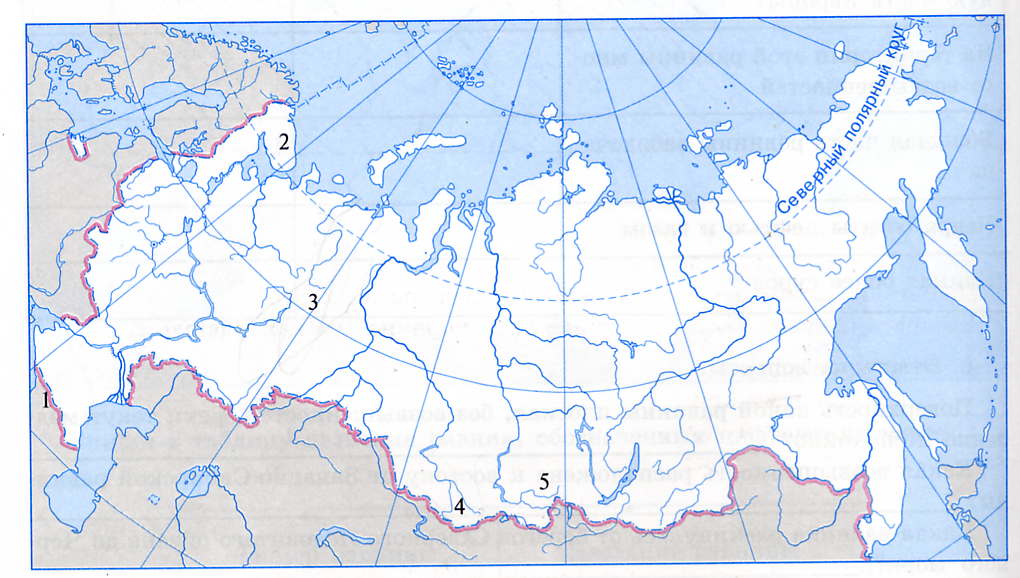 2.От чего зависят природные условия гор? Допиши текст.Природные условия гор зависят от ______________________. У подножия гор воздух __________________. С высотой воздух становится _______________. С поднятием на высоту изменяется ________________ _______________________________________________________________.3.Заполни схему смены растительности в горах.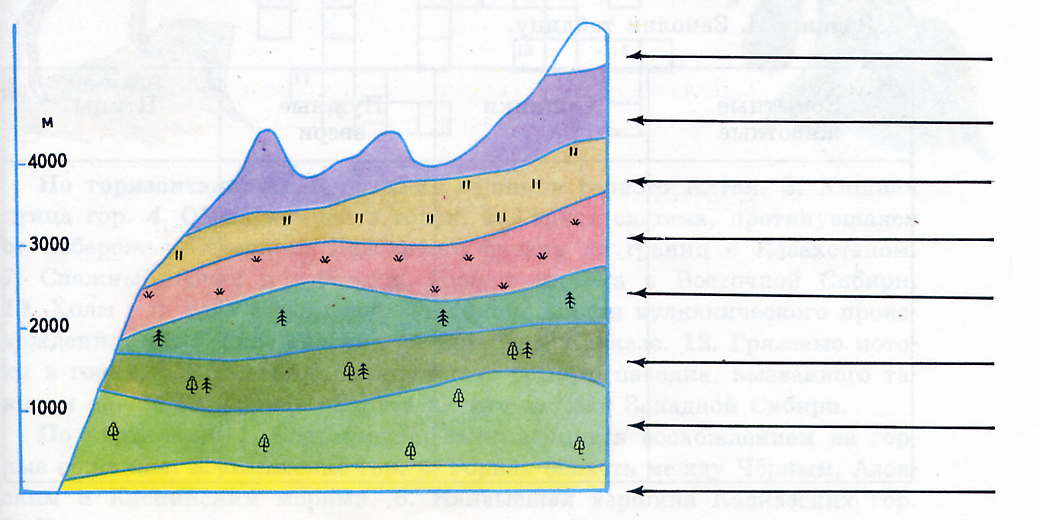 Напиши, от чего зависит смена растительности в горах_______
_______________________________________________________.4. Впиши в таблицу названия полезных ископаемых, которые добывают в горах России. При заполнении таблицы пользуйся физической картой России.5. Напиши, какие ты знаешь города в горных районах. _________________________________________________________________________________________________________________.Номер горы на картеНазвание горы12345Названия горПолезные ископаемыеУральские горыКавказские горыАлтайСаяны